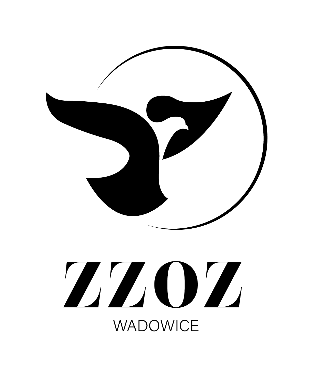            Zespół Zakładów Opieki Zdrowotnej w Wadowicach
                ul. Karmelicka 5, 34-100 Wadowice                  www.zzozwadowice.pl, email: sekretariat@zzozwadowice.plZałącznik nr 1 Opis przedmiotu zamówieniaPrzedmiotem zamówienia jest wykonanie usługi ostrzenia i regeneracji narzędzi chirurgicznych 
i medycznych dla ZZOZ w Wadowicach przez okres 3 lat.  Szacowana ilość sprzętu oddawana do ostrzenia i regeneracji przez okres 36 miesięcy – ok. 400 szt.Pozostałe warunki zamówienia:Usługa będzie wykonywana sukcesywnie, wynikająca z zamówień składanych telefonicznie lub e-mailowo.  Narzędzia muszą być każdorazowo odbierane i dostarczane do Działu Technicznego przez Wykonawcę na jego koszt. Odbiór narzędzi do ostrzenia i/ lub regeneracji nastąpi nie później niż w ciągu 3 dni roboczych od momentu zgłoszenia. Termin realizacji zamówienia max 5 dni roboczych.Jakość wykonanej usługi będzie każdorazowo oceniana przez użytkownika. W przypadku stwierdzenia 
2-krotnego nienależytego wykonania usługi w zakresie 20% przekazanych narzędzi Zamawiający ma prawo rozwiązać umowę w trybie natychmiastowym. Reklamacja winna być wykonana w sposób prawidłowy 
w terminie nie dłuższym niż 2 dni robocze od chwili zgłoszenia reklamacji.Usługa regeneracji narzędzi nie może ograniczać się do pojedynczych procesów takich jak np. tylko ostrzenie, narzędzie musi przejść cały cykl regeneracyjny wykonany przez pracowników posiadających wiedzę na temat budowy narzędzi, materiałów z jakich są wykonane, procesów technologicznych użytych do produkcji, dysponujących odpowiednim parkiem maszynowym i zapasem części zamiennych o odpowiednich parametrach.Podczas wykonywania usługi ostrzenia i/lub regeneracji nie może zostać usunięta numeracja znajdująca się na narzędziu np. numer wiertła. Zamawiający wymaga, aby regenerowane narzędzia były cechowane elektryczno-chemicznie czyli identyfikowane w celu wyegzekwowania ewentualnych reklamacji. Uwaga: Umowa zostanie zawarta do kwoty jaką Zamawiający przeznaczył na realizację zamówieniaNiespełnienie jakiegokolwiek warunku będzie skutkowało odrzuceniem oferty.1.Nożyczki chirurgiczne2. Nożyczki laparoskopowe3.Nożyczki preparacyjne4.Nożyczki opatrunkowe5.Nożyczki naczyniowe6.Nożyczki do gipsu7.Nożyczki z twardą wkładką8.Nożyczki sekcyjne9.Nożyczki do ciał obcych10.Nożyczki do nacięcia krocza11.Nożyczki do przecięcia pępowiny12.Nożyczki do cieśni nadgarstka13.Troakar laparoskopowy14.Odgryzacz kostny15.Piła amputacyjna16.Pinceta, penseta chirurgiczna, anatomiczna (różne)17.Podważka do kości18.Imadło chirurgiczne zwykłe/ igłotrzymacz19.Imadło/ igłotrzymacz z kanalikiem20.Imadło z twardą wkładką21.Szydło22.Skalpel23.Wiertło24.Wiertarka kostna25.Kosz i taca narzędziowa koszykowa26.Miska nerkowata27.Młotek chirurgiczny, ortopedyczny28.Igła do biopsji29.Igła do punkcji30.Igła do płukań31.Nóż sekcyjny32.Dłuto kostne płaskie33.Dłuto kostne wklęsłe, osteotom, raspator, skrobaczka34.Frezy do stawów35.Hak36.Kleszcze do trzymania kości37.Kleszcze jelitowe38.Kleszczyki chirurgiczne Kocher39.Kleszczyki chirurgiczne różne40.Kleszczyki naczyniowe Pean41.Kleszczyki naczyniowe różne42.Kleszcze Magilla43.Kleszcze do gipsu44.Kleszczyki preparacyjne45.Kleszczyki laparoskopowe46.Kleszcze do cięcia kości47.Kleszczyki Korcang48.Wziernik ginekologiczny49.Zaciski do naczyń50.Pobierak prosty, pobierak odgięty51.Maczak52.Kulociąg, kulociąg okienkowy53.Kulociąg ostry54.Łyżka/ łyżeczka kostna55.Łyżeczka maciczna (różne)56.Rozszerzacz Hegara (różne)57.Sonda zwiadowcza58.Klem okienkowy59.Trzonek do skalpela60.Łopatka do maści61.Pobijak kostny62.Korkociąg63.Strzykawka Karpula64.Narzędzia do odginania gipsu „Bociany”